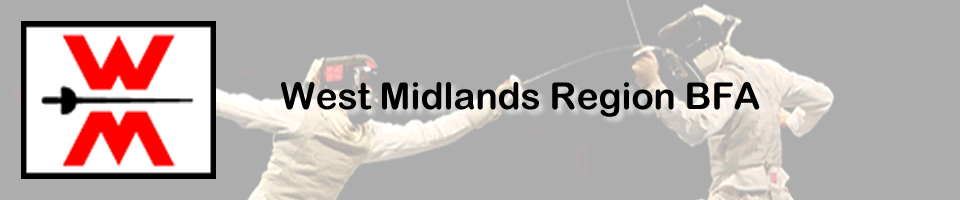 Presidents Cup - Mixed Team Fencing CompetitionSaturday 16th December 2023Format: Team of 3 comprising 1 Foilist, 1 Epeeist, 1 Sabreur, with a mix of male & female fencers.Ideally, all fencers should be from the same school/club although some discretion will be accorded to clubs with limited female fencers or sabreurs.  Please encourage intermediate (as well as above) fencers to enter. There is a Costa on site with their normal range of food and drink. All showers and changing facilities are available on site.Date:                      Saturday 16th December 2023Venue:               Hall 3 University of Birmingham Sport & Fitness                               Off Edgbaston Park Road                               The University of Birmingham B15 2TU.Access:             There is a free car park opposite the main entrance to the Sport &                                                                 Fitness venue, or parking is available on the internal perimeter road.Entry fee:          £48 per team payable to West Midlands Region FencingCheck in:                 Closes 11.30 am.     Entries to:          M. Whitehouse Email to:                  mikejoanfencing@hotmail.comClosing Date:       13th December 2023All fencers must be members of British Fencing and declared in advance. Membership will not be available on the day.    All fencers must be 13 or over on 16th December 2023Competition will be fenced on conductive pistes.  Relay format will be fenced throughout the competition.  Some electric kit may be available on loan.  Please check in advance of event.Competition will be fenced as a Pool Unique or Pools dependant on numbers.For safety reasons, British Fencing regulations regarding clothing and equipment will be strictly adhered to.   Presidents Cup entry form Saturday 16th December 2023Team name:.............................................................Foil...................................................BFA No.............Epee......................BFA  No............ Sabre...........................BFA No............Main contact:.........................................................Address.............................................................................................................PosteCode..............................Tel/Mobile no........................................email address:................................................................................Payment............................This event is registered with British Fencing for insurance purposes. I understand that the organisers do not accept responsibility for any accident, loss or damage sustained during the event.Signature of main contact................................................All fencers must be members of British Fencing and declared in advance. Membership will not be available on the day.    All fencers must be 13 or over on 16th December 2023Competition will be fenced on conductive pistes.  Relay format will be fenced throughout the competition.  Some electric kit may be available on loan.  Please check in advance of event.Competition will be fenced as a Pool Unique or Pools dependant on numbers.For safety reasons, British Fencing regulations regarding clothing and equipment will be strictly adhered to.   Presidents Cup entry form Saturday 16th December 2023Team name:.............................................................Foil...................................................BFA No.............Epee......................BFA  No............ Sabre...........................BFA No............Main contact:.........................................................Address.............................................................................................................PosteCode..............................Tel/Mobile no........................................email address:................................................................................Payment............................This event is registered with British Fencing for insurance purposes. I understand that the organisers do not accept responsibility for any accident, loss or damage sustained during the event.Signature of main contact................................................